         Werkgroep accommodatie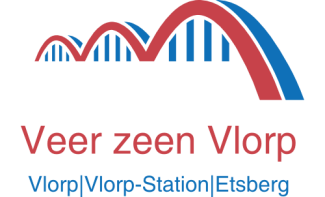                  Veer zeen Vlorp                          Deel 3                      Vldrps Nws  12 januari 2020In het Kerstnummer werd aangegeven, dat de aanwezigen op de dorpsgesprekken duidelijk aangaven dat o.a. de bereidheid om meer samen te werken als cruciaal werd gezien. Verder kwamen uiteraard ook aan de orde: Vergunningen, haalbaarheid van nieuw- of vernieuwbouw, kostenbeheersing,  betaalbaarheid wanneer alles is gerealiseerd (exploitatie). De exploitatie kan worden vergemakkelijkt door (gedeeltelijk) onderhoud en kleine reparaties door vrijwilligers te laten uitvoeren. Selectie van gebruikersuren wordt een puzzel.  Verkeerssituatie, parkeren, overlast buurt etc. etc. De samenstelling van de werkgroep dient divers, kundig en onafhankelijk te zijn. Moeten de basisschool en verenigingen al in de werkgroep opgenomen worden? Met al deze en nog tientallen andere vragen, opmerkingen, wensen en ideeën ging het bestuur van V.z.V. enerzijds en de opgerichte  W.gr.acc.V.z.V. aan de slag. Belofte van de organisatie: Voor de zomer (2017) willen we met een uitwerking van de scenario’s op hoofdlijnen komen.Voorwaar, ik zeg u….geen eenvoudige opgave!Het duurde echter tot 6 september 2018 voordat het derde dorpsgesprek er eindelijk kwam. Had de werkgroep een te lange winterslaap gehouden???  BESLIST NIET!  Waarom duurde dit dan langer dan anderhalf jaar? Het bestuur én de werkgroep gingen dezelfde week nog aan de slag. De afzonderlijke leden waren bijna dagelijks wel met het dorpshuis bezig. Minimaal één maal per maand / twee maanden werd er door bestuur en werkgroep vergaderd. Apart en ook samen. Waarover en met wie dan?Feiten: (in telegramstijl). Inwonertal Vlodrop stabiliseert rond 2000 personen. Verenigingen moeite met behouden van bestuur(s)leden.  Roerhal: te groot, te lage bezettingsgraad en te hoge energielasten.  Blokhut: negatieve exploitatie, hoge, maar teruglopende bezetting, onderhoud, (energiebesparende) investeringen nodig. Gemeente: Roerhal wordt gesloopt. Biedt hulp bij realiseren van een toekomstbestendige dorpsaccommodatie.Opdracht van het dorp!   Uit te werken scenario’s:Scenario 1a. Vernieuwbouw basisschool met (kleine) sportzaal.                 1b. Integratie dorpshuis – sportzaal op locatie blokhut.Scenario 2. Integratie nieuwbouw Dorpshuis - Brede school - Sportzaal op locatie voetbalveld. Scenario 3. Integrale nieuwbouw Dorpshuis – Brede school – sportzaal op locatie Roerhal (sporthal).scenario 4: Niets doen! Werd niet opgedragen en ook niet echt onderzocht. Dit scenario leek de dorpsvergadering, als ook VzV, geen optie. Gemeente sloopt dan de sporthal; school krijgt een klein gymzaaltje en Vlodrop heeft enkel nog de Blokhut. Dit gebouw is in de huidige vorm niet toekomstbestendig.Louis op de Kamp, lid  W.g. Acc.V.z.V.                                            Wordt vervolgd                                                                                                                  